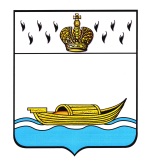 ДУМА ВЫШНЕВОЛОЦКОГО ГОРОДСКОГО ОКРУГАРЕШЕНИЕ от 27.09.2021                                    № 301О внесении изменений в Положение о Контрольно-счетной палате Вышневолоцкого городского округаВ соответствии с Федеральным законом от 01.07.2021 № 255 «О внесении изменений в Федеральный закон «Об общих принципах организации и деятельности контрольно-счетных органов субъектов Российской Федерации и муниципальных образований» Уставом Вышневолоцкого городского округа Тверской области, Дума Вышневолоцкого городского округа решила:1. Внести в Положение «О Контрольно-счетной палате Вышневолоцкого городского округа», утвержденное решением Думы Вышневолоцкого городского округа от 16.12.2019 № 83 (с изменениями от 19.01.2020 № 140, от 09.09.2020№ 195), следующие изменения:статью 2 дополнить пунктом 8 следующего содержания :«8. Контрольно-счетная палата может утверждать ведомственные награды и знаки отличия, утверждать положения об этих наградах и знаках, их описания и рисунки, порядок награждения.»;статью 3 после слова «независимости» дополнить словом «открытости»;в статье 4:а) пункт 2 изложить в следующей редакции: «2. Должность председателя, заместителя председателя Контрольно-счетной палаты относятся к муниципальным должностям, должности работников аппарата являются должностями муниципальной службы»;б) дополнить пунктом 4 следующего содержания :«4. Штатная численность Контрольно-счетной палаты устанавливается решением Думы Вышневолоцкого городского округа по представлению председателя Контрольно-счетной палаты с учетом необходимости выполнения возложенных законодательством полномочий, обеспечения организационной и функциональной независимости контрольно-счетного органа.»;1.4. пункт 1 статьи 6 дополнить абзацем  2 следующего содержания:«Знание  Конституции Российской Федерации, федерального законодательства, в том числе бюджетного законодательства Российской Федерации и иных нормативных правовых актов, регулирующих бюджетные правоотношения, законодательства Российской Федерации о противодействии коррупции, законов Тверской области и иных нормативных правовых актов, Устава Вышневолоцкого городского округа и иных муниципальных правовых актов применительно к исполнению должностных обязанностей, а также общих требований к стандартам внешнего муниципального аудита (контроля), необходимых для проведения контрольных и экспертно-аналитических мероприятий контрольно-счетной палатой.»;1.5. статью 10 изложить в следующей редакции: «Статья 10. Основные полномочия Контрольно-счетной палаты1. Контрольно-счетная палата осуществляет следующие основные полномочия:а) организация и осуществление контроля за законностью и эффективностью использования средств бюджета муниципального образования Вышневолоцкий городской округа Тверской области, а также иных средств в случаях, предусмотренных законодательствам Российской Федерации;б) экспертиза проектов местного бюджета Вышневолоцкий городской округа Тверской области, проверка и анализ обоснованности его показателей;в) внешняя проверка годового отчета об исполнении местного бюджета муниципального образования Вышневолоцкий городской округ Тверской области;г) проведение аудита в сфере закупок товаров, работ и услуг в соответствии с Федеральным законом от 5 апреля 2013 года №44-ФЗ «О контрактной системе в сфере закупок товаров, работ, услуг для обеспечения государственных и муниципальных нужд»;д) оценка эффективности формирования муниципальной собственности, управления и распоряжения такой собственностью и контроль за соблюдением установленного порядка формирования такой собственностью, управления и распоряжения такой собственностью (включая исключительные права на результаты интеллектуальной деятельности);е) оценка эффективности предоставления налоговых и иных льгот и преимуществ, бюджетных кредитов за счет средств местного бюджета, а также оценка законности предоставления муниципальных гарантий и поручительств или обеспечения исполнения обязательств другими способами по сделкам, совершаемым юридическими лицами и индивидуальными предпринимателями за счет средств местного бюджета и имущества, находящегося в муниципальной собственности;ж) экспертиза проектов муниципальных правовых актов в части, касающейся расходных обязательств муниципального образования Вышневолоцкий городской округ Тверской области, экспертиза проектов  муниципальных правовых актов, приводящих к изменению  доходов местного бюджета, а также муниципальных программ (проектов муниципальных программ);з) анализ  и мониторинг бюджетного процесса в муниципальном образовании Вышневолоцкий городской округ Тверской области, в том числе подготовка предложений по устранению выявленных отклонений в бюджетном процессе и совершенствованию бюджетного законодательства российской Федерации;и) проведение оперативного анализа исполнения и контроля за организацией исполнения местного бюджета в текущем году, ежеквартальное представление информации о ходе исполнения местного бюджета, о результатах проведенных контрольных и экспертно-аналитических мероприятий в Думу и главе Вышневолоцкого городского округа;к) осуществление контроля за состоянием муниципального внутреннего и внешнего долга;л) оценка реализуемости, рисков и результатов достижения целей социально-экономического развития Вышневолоцкого городского округа, предусмотренного документами стратегического планирования Вышневолоцкого городского округа, в пределах компетенции контрольно-счетной палаты;м) участие в пределах полномочий в мероприятиях, направленных на противодействие коррупции;н) иные полномочия в сфере внешнего муниципального финансового контроля, установленные федеральными законами, законами Тверской области, Уставом Вышневолоцкого городского округа и нормативно правовыми актами Думы Вышневолоцкого городского округа.2. Внешний муниципальный финансовый контроль осуществляется Контрольно-счетной палатой:а) в отношении органов местного самоуправления и муниципальных органов, муниципальных учреждений и унитарных предприятий муниципального образования Вышневолоцкий городской округ Тверской области, а также иных организаций, если они используют имущество, находящееся в муниципальной собственности муниципального образования Вышневолоцкий городской округ Тверской области;б) в отношении иных лиц, в случаях, предусмотренных Бюджетным кодексом Российской Федерации и другими федеральными законами.»;1.6. в статье 14:а) наименование статьи  изложить в следующей редакции:«Статья  14. Формы и  стандарты осуществления Контрольно-счетной палатой внешнего муниципального контроля»;б) пункт 5 изложить в следующей редакции:«5. При осуществлении внешнего муниципального финансового контроля Контрольно-счетная палата руководствуется Конституцией Российской Федерации, законодательством Российской Федерации, законодательством Тверской области, муниципальными нормативными правовыми актами Вышневолоцкого городского округа, а также стандартами внешнего муниципального финансового контроля.»;в) дополнить пунктом 6 следующего содержания :«6. Стандарты внешнего государственного и муниципального контроля для проведения контрольных и экспертно-аналитических мероприятий утверждаются контрольно-счетными органами в соответствии с общими требованиями, утвержденными Счетной палатой Российской Федерации.»;1.7. в пункте 3 статьи 12 слова «и запросов» исключить;1.8. статью 17 дополнить пунктом 8 следующего содержания :«8. Руководители проверяемых органов и организаций обязаны обеспечивать соответствующих должностных лиц контрольно-счетной палаты, участвующих в контрольных мероприятиях, оборудованным рабочим местом с доступом к справочным правовым системам информационно-телекоммуникационной сети «Интернет»;1.9. в статье 18:а) наименование статьи 18 изложить в следующей редакции:«Статья 18. Представление информации Контрольно-счетной палате»;б) пункт 1 изложить в следующей редакции:«1. Органы местного самоуправления и муниципальные органы, организации, в отношении которых Контрольно-счетная палата вправе осуществлять внешний муниципальный финансовый контроль или которые обладают информацией, необходимой для осуществления внешнего муниципального контроля, их должностные лица, а также их структурные подразделения обязаны представлять в Контрольно-счетную палату по ее запросам информацию, документы и материалы, необходимые для проведения контрольных и экспертно-аналитических мероприятий в течение 14 календарных дней со дня поступления соответствующего запроса.»;1.10. в статье 20:а) в пункте 1 слова «их рассмотрения и» исключить, после слова «выявленных» дополнить словами «бюджетных и иных»;б) в пункте 3 слова «в течение одного месяца со дня получения представления» заменить словами «в указанный в представлении срок или, если срок не указан, в течение 30 дней со дня его получения», слово «рассмотрения» заменить словом «выполнения»;в) дополнить частью 3.1  следующего содержания:«3.1 Срок выполнения представления может быть продлен по решению контрольно-счетной палаты, но не более одного раза»;г) дополнить пунктом 6 следующего содержания«6. Невыполнение представления Контрольно-счетной палаты влечет за собой ответственность, установленную законодательством Российской Федерации.»;1.12. в статье 21:а) в пункте 1 после слов «их пресечению и предупреждению,» дополнить словами «невыполнения представлений контрольно-счетных органов,»;б) в пункте 3 дополнить предложением следующего содержания: «Срок выполнения предписания может быть продлен по решению контрольно-счетного органа, но не более одного раза.»;в) пункт 4 изложить в следующей редакции:«4. Невыполнение предписания Контрольно-счетной палаты влечет за собой ответственность, установленную законодательством Российской Федерации.»;1.12. статью 23 дополнить пунктом 2 следующего содержания :«2. Контрольно-счетная палата вправе на основе заключенных соглашений о сотрудничестве и взаимодействии привлекать к участию в проведении контрольных и экспертно-аналитических мероприятий контрольные, правоохранительные и иные органы и их представлений, а также на договорной основе аудиторские, научно-исследовательские, экспертные и иные учреждения и организации, отдельных специалистов, экспертов, переводчиков.»; статью 26 изложить в следующей редакции: «1. Оплата труда и социальные гарантии лиц, замещающих муниципальные должности в Контрольно-счетной палате, регулируются Законом Тверской области от 15.07.2015 № 76-ЗО «Об отдельных вопросах, связанных с осуществлением полномочий лиц, замещающих муниципальные должности», решением Думы Вышневолоцкой городского округа от 13.11.2019 № 50 «Об утверждении Положения об особенностях правового статуса лиц, замещающих муниципальные должности в муниципальном образовании Вышневолоцкий городской округ» и иными нормативными правовыми актами Вышневолоцкого городского округа и Тверской области.2. Оплата труда и социальные гарантии лиц, замещающих должности муниципальной службы  в Контрольно-счетной палате, регулируются Законом Тверской области от 09.11.2007 № 121-ЗО «О регулировании отдельных вопросов муниципальной службы в Тверской области», решением Думы Вышневолоцкой городского округа от 13.09.2019 № 48 «Об утверждении Положения о муниципальной службе муниципального образования Вышневолоцкий городской округ Тверской области» и иными нормативными правовыми актами Вышневолоцкого городского округа и Тверской области.».3. Приложение 2 «Структура и штатная численность Контрольно-счетной палаты Вышневолоцкого городского округа» к решению от16.12.2019 года № 83 изложить с следующей редакции (прилагается).4. Настоящее решение вступает в силу с 30.09.2021 года и подлежит опубликованию в газете «Вышневолоцкая правда» и разместить на официальном сайте муниципального образования Вышневолоцкий городской округ Тверской области в информационно-телекоммуникационной сети «Интернет».Глава Вышневолоцкого городского округа                                               Н.П. РощинаПредседатель ДумыВышневолоцкого городского округа                                                    Н.Н. АдровСтруктура и штатная численностьКонтрольно-счетной палатыВышневолоцкого городского округаПредседатель Контрольно-счетной палаты Вышневолоцкого городского округа – 1 единица.Заместитель председателя Контрольно-счетной палаты Вышневолоцкого городского округа – 1 единица.Аппарат Контрольно-счетной палаты Вышневолоцкого городского округа:Инспектор Контрольно-счетной палаты Вышневолоцкого городского округа – 1 единица.Глава города Вышний Волочек                                                          Н.П. РощинаПредседатель ДумыВышневолоцкого городского округа                                                    Н.Н. АдровПриложение 1к решению Думы Вышневолоцкого городского округа от 27.09.2021 № 301